BAREMA PARA ANÁLISE DO PROJETO DE PESQUISAComissão de Processo Seletivo Regido pelo Edital 02/2019 do PPGPOSTERRBAREMA PARA CORREÇÃO DA PROVAComissão de Processo Seletivo Regido pelo Edital 02/2019 do PPGPOSTERR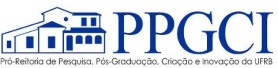 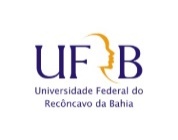 UNIVERSIDADE FEDERAL DO RECÔNCAVO DA BAHIACENTRO DE ARTES, HUMANIDADES E LETRASPrograma de Pós-Graduação em Política Social e Territórios - POSTERRRua Treze de Maio, nº.13, Cachoeira - BA, 44300-000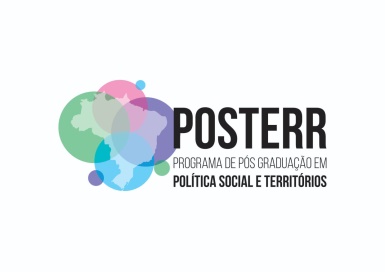 Itens de Avaliação                                         PontosPontos AdquiridosProblema de pesquisa/Justificativa/Relevância/ Domínio da temática3,0Metodologia2,0Coerência entre objeto de estudo, objetivos e metodologia3,0Qualidade da redação                                                                              2,0Total10 (dez)UNIVERSIDADE FEDERAL DO RECÔNCAVO DA BAHIACENTRO DE ARTES, HUMANIDADES E LETRASPrograma de Pós-Graduação em Política Social e Territórios - POSTERRRua Treze de Maio, nº.13, Cachoeira - BA, 44300-000CRITÉRIOPONTUAÇÃO MÁXIMAPONTUAÇÃOATRIBUÍDAa) coerência da argumentação do(a) candidato(a) quanto ao tema proposto5,0b) utilização da bibliografia pertinente2,5c) clareza, coesão e consistência da redação2,5TOTAL10,0